		             MUNICIPIO DE SAN IGNACIO	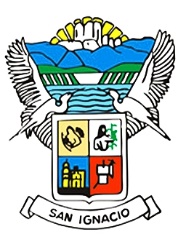 Relación de Esquemas Bursátiles y de Coberturas Financieras                                                  Al 31 de Diciembre del 2020	                                (pesos)	TRIMESTRE: CUENTA PUBLICA 2020En cumplimiento a lo dispuesto en el artículo 46, último párrafo de la Ley General de Contabilidad Gubernamental se aclara que el MUNICIPIO DE SAN IGNACIO, SINALOA, al 31 de Diciembre del 2020, no tiene información pertinente a esquemas bursátiles y de coberturas financieras que relacionar.Bajo protesta de decir verdad declaramos que los Estados Financieros y sus Notas, son razonablemente correctos y son responsabilidad del emisor                                LIC. IVAN ERNESTO BAEZ MARTINEZ  	LIC. FAUSTO JESUS GARCIA MEZA	    C. MA. GUADALUPE SICAIROS LOPEZ	PRESIDENTE MUNICIPAL	TESORERO MUNICIPAL	REGIDOR DE HACIENDAIdentificación del InstrumentoColocaciónInterés GanadosValor ActualIdentificación del Instrumento12345678910Total                           0.00                     0.00                     0.00		Otros Instrumentos de Bursatilización		Otros Instrumentos de Bursatilización		Otros Instrumentos de Bursatilización		Otros Instrumentos de Bursatilización12345678910                         Total Otros Instrumentos                           0.00                     0.00                       0.00TOTAL